Распределить памятники культуры, термины, имена деятелей. (можно перетасктивать мышкой в таблицу)Дольмен, Шампольон, «палеолитические Венеры» , «Тексты пирамид», Шумеры.  «36 видов Фудзи», торана, «Книга мёртвых», Югэн, Хатшепсут, Храмы в Карнаке, в Луксоре. Индуизм, Тутмес, Альтамира (Испания), Веды, карма, Великий шёлковый путь, фетишизм, дхарма, Сидхартха Гаутама, якшини,  чайтья, Плита Нармера, «Сельский староста», Буддизм, Рахотеп и его жена Нофрет, хокку, писец Каи, Амон Ра, Осирис и Исида, Гор, Сет, Аменхотеп IV (Эхнатон). Кромлех, Шива, Тутанхамон, Конфуций, даосизм, Храмы-пагоды, магия,  Сад 15 камней, Рёандзи, нэцкэ, Стунхендж, Икебана. пирамида Джосера, Утамаро, Кабуки, тотемизм, Хокусай,  Цинь Шихуанди, Голова царицы Нефертити, Глиптика, «Тексты саркофагов», клинопись, йога,  Менгир. Зиккурат. Анубис,  Пирамида Хеопса,  Хаммурапи, Мохенджо-Даро, Иштар, ступа, Фон де Гом (Франция), Анимизм, Большой Сфинкс, чайная церемонияФорма отчетности: Дистанционно.Сроки отчетности: до 10 февраля.Культура первобытной эпохиКультура Древнего  ВостокаДревний ЕгипетДвуречье (Месопотамия): Шумер и Аккад, Старый Вавилон, Ассирия, Новый Вавилон.  Культура Древнего и Средневекового Востока  Культура стран Буддизма:  Индия, Китай, Япония1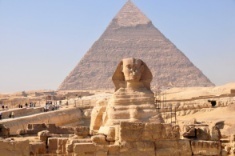 2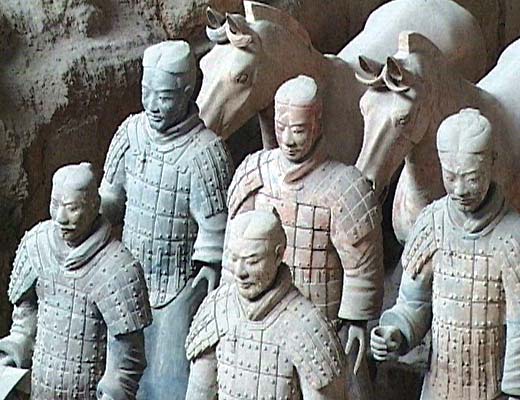 3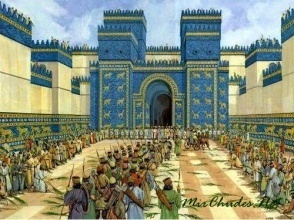 4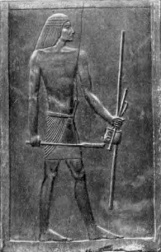 5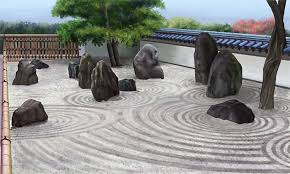 6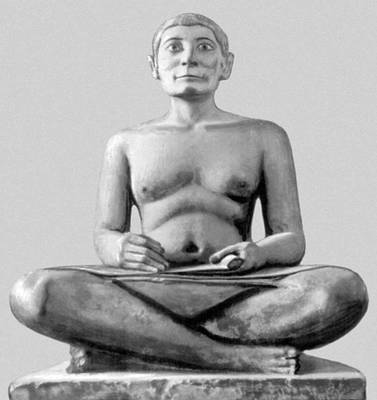 7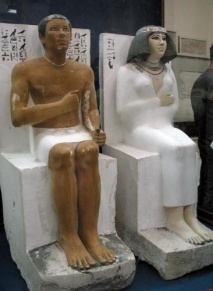 8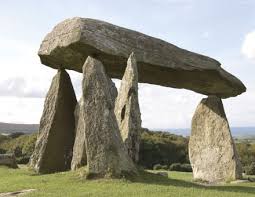 9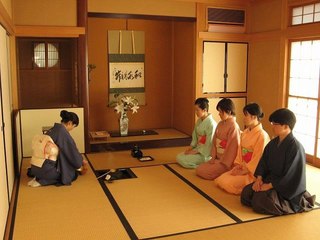 10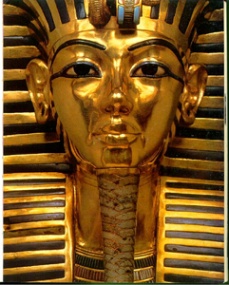 11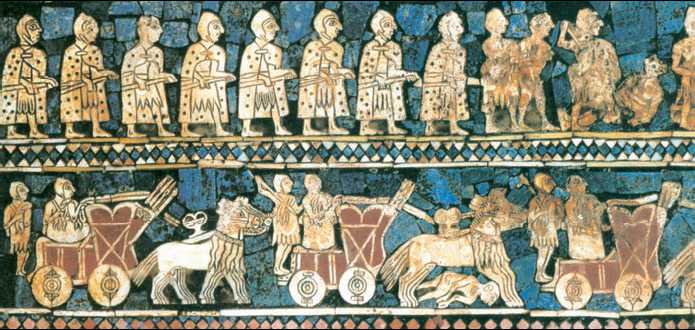 12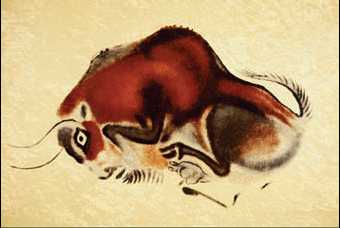 13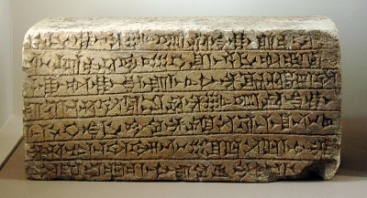 14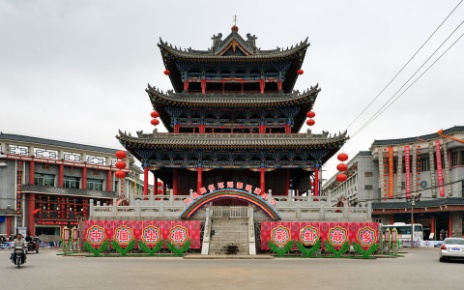 15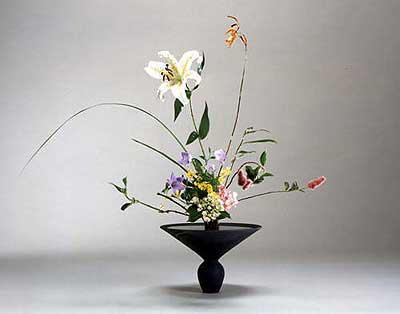 16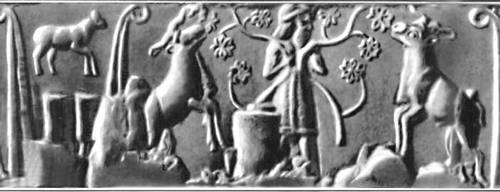 17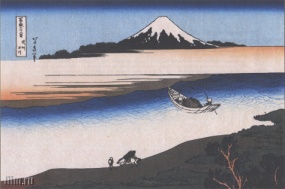 18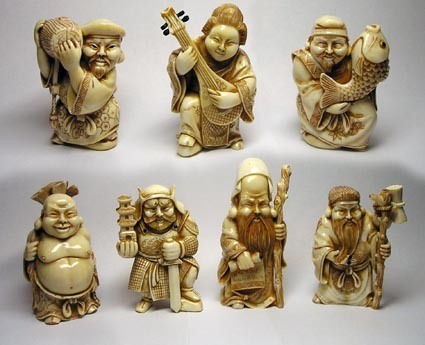 19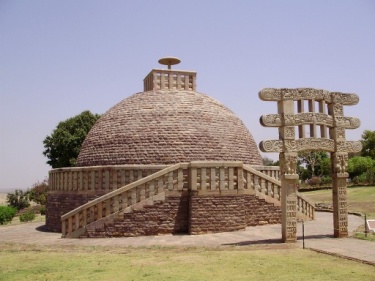 20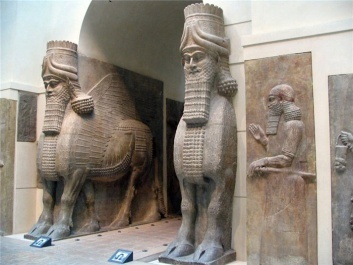 21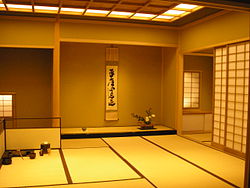 22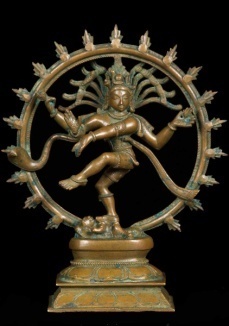 23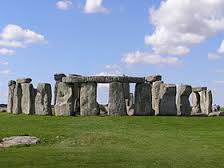 24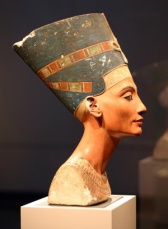 